  REGISTRATION REQUEST FORM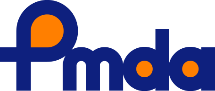 PMDA-ATC Pharmaceuticals Review Seminar 2016 in Bangkok, ThailandRegistration will close on 31 August 2016 (registration may close at searlier timing if the registration exceeds our capacity).Formal announcements will be made after the close date.To: Dr Tatsuya KONDO, Chief Executive, PMDAI hereby apply for the “PMDA-ATC Pharmaceuticals Review Seminar 2016 in Bangkok, Thailand” offered by the Asia Training Center for Pharmaceuticals and Medical Devices Regulatory Affairs (PMDA-ATC) on September 26-29, 2016.NOTE: Certificate of participation may not be issued in case of absences from any part of the program.I certify that the information on this registration form is correct, and agree that the information will be disclosed to other participants and seminar related members (including but not limited to lecturers, administrative staffs, staffs at the visiting sites).                        Signature                 	Date               I,  agree with the submission of the above registration form.                 Signature (Head of Organization)                 	Date                         Name and title of Head of Organization (Print clearly)                 	Date                Dr Mr MsLast nameLast nameFirst nameFirst nameFirst nameAny other names you wish to be calledAny other names you wish to be calledJob titleJob titleAffiliationAffiliationOffice addressOffice addressCountry / RegionCountry / RegionOffice phone numberOffice phone numberAttendee e-mail addressAttendee e-mail addressHealth conditionHealth conditionGood Others (Click and fill in any notes)Good Others (Click and fill in any notes)Good Others (Click and fill in any notes)Good Others (Click and fill in any notes)Documents required for traveling to ThailandOfficial letter issued by PMDAIf yes, state name of the person the official letter should be addressed to  Others()Documents required for traveling to ThailandOfficial letter issued by PMDAIf yes, state name of the person the official letter should be addressed to  Others()Documents required for traveling to ThailandOfficial letter issued by PMDAIf yes, state name of the person the official letter should be addressed to  Others()Documents required for traveling to ThailandOfficial letter issued by PMDAIf yes, state name of the person the official letter should be addressed to  Others()Documents required for traveling to ThailandOfficial letter issued by PMDAIf yes, state name of the person the official letter should be addressed to  Others()Documents required for traveling to ThailandOfficial letter issued by PMDAIf yes, state name of the person the official letter should be addressed to  Others()Special needs and requests(ie: halal food)  Note that pray room is not available at the hotel.Special needs and requests(ie: halal food)  Note that pray room is not available at the hotel.Special needs and requests(ie: halal food)  Note that pray room is not available at the hotel.Special needs and requests(ie: halal food)  Note that pray room is not available at the hotel.Special needs and requests(ie: halal food)  Note that pray room is not available at the hotel.Special needs and requests(ie: halal food)  Note that pray room is not available at the hotel.Description of the current workDescription of the current workDescription of the current workDescription of the current workDescription of the current workYears of experience as a new drug application reviewer  YearsExpectations for the training course (please be specific)Expectations for the training course (please be specific)Expectations for the training course (please be specific)Expectations for the training course (please be specific)Expectations for the training course (please be specific)Expectations for the training course (please be specific)